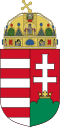 agrárminisztériumAz agrárminiszter pályázati felhívása állami génmegőrzési feladatok ellátására2022Az Agrárminisztérium mint Támogató (továbbiakban: AM / Támogató) a génmegőrzéssel kapcsolatos tevékenységek fontosságát elismerve, az egyes génmegőrző intézmények fejlesztésének és kiemelt programjainak támogatásáról szóló 1049/2018. (II. 20.) Korm. határozatban rögzített célokkal összhangban, a Kormány tagjainak feladat- és hatásköréről szóló 94/2018. (V.22.) Kormányrendelet IV. fejezetének 7. „Az agrárminiszter feladat-és hatásköre” alcímében foglaltakra figyelemmel, a Magyarország 2022. évi központi költségvetéséről szóló 2021. évi XC. törvény (a továbbiakban: Kvtv.) 1. számú melléklet XII. Agrárminisztérium fejezet, 20/01 „Környezet- és természetvédelmi feladatok” fejezeti kezelésű előirányzat terhére az alábbi nyilvános pályázati felhívást teszi közzé.Az alábbiakban felsorolt jogszabályok a pályázati eljárás során kötelezően betartandók: az egyes génmegőrző intézmények fejlesztésének és kiemelt programjainak támogatásáról szóló 1049/2018. (II. 20.) Korm. határozat a növényfajták állami elismeréséről, valamint a szaporítóanyagok előállításáról és forgalomba hozataláról szóló 2003. évi LII. törvény a növényi genetikai anyagok megőrzéséről és felhasználásáról szóló 95/2003. (VIII. 14.) FVM rendelet az államháztartásról szóló 2011. évi CXCV. törvény (a továbbiakban: Áht.) az államháztartásról szóló törvény végrehajtásáról szóló 368/2011. (XII. 31.) Korm. rendelet (a továbbiakban: Ávr.)a fejezeti és központi kezelésű előirányzatok kezelésének és felhasználásának szabályairól szóló 14/2021. (III. 25.) AM rendeleta XII. Agrárminisztérium költségvetési fejezethez tartozó fejezeti és központi kezelésű, valamint a XLVII. Gazdaságvédelmi Alap fejezethez tartozó egyes fejezeti kezelésű előirányzatokkal kapcsolatos gazdálkodásról szóló 7/2021. (V. 31.) AM utasítás (a továbbiakban: 7/2021. (V. 31.) AM utasítás) a minisztérium fejezeti kezelésű előirányzataiból pályázati úton vagy egyedi döntés alapján pénzeszköz- vagy előirányzat-átadással biztosított támogatások kapcsán elszámolható költségekről, a támogatások felhasználása ellenőrzésének és a beszámolók összeállításának szabályairól szóló 2/2019. (III. 20.) AM utasítás (a továbbiakban: 2/2019. (III. 20.) AM utasítás) A támogatás célja, támogatható tevékenységekA támogatás fő célja a mezőgazdaság, elsősorban élelmezési célokat szolgáló, hazai növényi biológiai alapjainak, genetikai anyagainak megőrzése, fenntartása és fejlesztése. A kitűzött cél megvalósítására támogatás az 1. számú mellékletben felsorolt, az egyes növénycsoportokhoz megjelölt feladatok elvégzésére igényelhető az alábbi célterületeken:Gyógynövények, aromanövények, illóolajnövények génbanki gyűjteményeinek életképességi és beltartalmi tulajdonságainak, valamint genetikai vizsgálata, felújító vetések elvégzése. A génbanki gyűjtemény megújítása, fejlesztése.Gyümölcstermő növények génbanki gyűjteményeinek beltartalmi tulajdonságainak és genetikai vizsgálata, szükség esetén a gyűjtemények vírusmentesítése. A génbanki gyűjtemény megújítása, fejlesztése.Zöldségnövények génbanki gyűjteményeinek életképességi és beltartalmi tulajdonságainak vizsgálata, genetikai vizsgálata, vírusmentesítése. A génbanki gyűjtemény megújítása, fejlesztése, felújító vetések elvégzése.Szántóföldi növények génbanki gyűjteményeinek életképességi és beltartalmi tulajdonságainak, valamint genetikaivizsgálata, vírusmentesítése. A génbanki gyűjtemény megújítása, fejlesztése, felújító vetések elvégzése.Szőlő génbanki gyűjteménye életképességi és beltartalmi tulajdonságainak, valamint genetikai vizsgálata,, vírusmentesítése. Prebázis, bázis vírusmentes patogénmentes szaporítóanyag előállítása, prebázis, bázis állományok létesítése.  A génbanki gyűjtemény megújítása, fejlesztése.Dísznövény génbanki gyűjtemények életképességi tulajdonságainak vizsgálata, vírusmentesítése. A génbanki gyűjtemény megújítása, fejlesztéseEgy növényfajta vagy tájfajta felderítése, leírása, dokumentálása.A támogatásra jogosultak köreA támogatásra a nemzeti génvagyon részét képező, a Nemzeti Biodiverzitás- és Génmegőrzési Központ (a továbbiakban: NBGK) által nyilvántartott növényi génkészlettel, vonal- és fajtagyűjteménnyel rendelkező olyan, államháztartáson kívüli jogi személyek, illetve jogi személyiséggel nem rendelkező egyéb szervezetek (gazdasági társaságok, alapítványi fenntartású felsőoktatási intézmények, civil szervezetek) vagy természetes személyek (magánszemélyek, egyéni vállalkozók) jogosultak, akik/amelyek tulajdonában levő génkészletek nem minősülnek nemesítői munkagyűjteménynek. Kizárólag a Nemzeti Fajtajegyzéken nem szereplő fajták vizsgálata, megőrzése támogatható. A támogatás mértéke, formája és a finanszírozás módjaAz előirányzaton rendelkezésre álló pénzösszegből e pályázatra 139.400.179- forint használható fel a génmegőrzés közvetlen szakmai költségeire. Az AM fenntartja magának a jogot, hogy a Kvtv. alapján, vagy egyéb indokolt esetben a támogatási keretösszeget – a felhívás külön módosítása nélkül, annak érvényességi idején belül – megváltoztassa.Az igényelhető és nyújtható támogatás összege: az 1. pontban felsorolt célterületenként legalább 1 millió Ft, legfeljebb 10 millió Ft.A pályázati célok megvalósításához igényelhető támogatási összeg a pályázati adatlap 1. számú mellékletében foglaltak alapján számítandó.A támogatói döntés – szakértői bírálat és javaslat alapján – az igényeltnél alacsonyabb összegű támogatásra is vonatkozhat, illetve egyedi feltételek is előírásra kerülhetnek mind a támogatás felhasználásával (támogatásból finanszírozható költséggel), mind pedig a pályázat szakmai programjával kapcsolatban. Az egyes pályázati programok megvalósításával kapcsolatban keletkező költségek 2022. január 1-től kezdődően számolhatók el a támogatás terhére. A támogatás intenzitása: 100 %, saját forrás biztosítása nem feltétele a támogatásnak. A finanszírozás módja: A megítélt támogatás kifizetésére részletes költségterv alapján kerül sor. A támogatás egyszeri, vissza nem térítendő költségvetési támogatásnak minősül a génmegőrzés közvetlen szakmai költségeire, amelynek rendelkezésre bocsátása támogatói okirat keretében, egy összegű előleg-finanszírozással történik, utólagos elszámolási kötelezettség mellett. Kizáró okokAz Ávr. 81. § alapján nem adható ki támogatói okirat annak, akia támogatási döntés tartalmát érdemben befolyásoló valótlan, hamis vagy megtévesztő adatot szolgáltatott vagy ilyen nyilatkozatot tett,jogerős végzéssel elrendelt felszámolási, csőd-, végelszámolási vagy egyéb – a megszüntetésére irányuló, jogszabályban meghatározott – eljárás alatt áll,nem felel meg az Áht. 48/B. §-ában és 50. §-ban meghatározott követelményeknek,d) jogszabályban vagy az Ávr.-ben a támogatói okirat kiadásának feltételeként meghatározott nyilatkozatokat nem teszi meg, dokumentumokat nem nyújtja be, vagy a megtett nyilatkozatát visszavonja. 4.2. A pályázat alapján nem vehető igénybe támogatás a VP4-10.2.2.-20 kódszámú, „Ritka és veszélyeztetett növényfajták genetikai erőforrásainak és mikroorganizmusok ex situ megőrzése” c. felhívás tételeihez kapcsolódó ugyanazon tevékenységekre. A pályázatokkal szembeni formai és tartalmi követelményekEgy pályázó egy pályázatot nyújthat be (ugyanaz a szervezet, illetőleg természetes személy nem nyújthat be több különálló pályázatot). Olyan szervezetek esetében, amelyek több, a jelen felhívás 1. pontja szerinti célterülettel pályáznak (pl. különböző egyetemi tanszékek, kutatóintézetek, tanüzemek stb.), egyetlen összesített pályázatot kell benyújtani úgy, hogy az egyes célterületekhez tartozó feladatok és azok költségvetése jól elkülöníthető legyen, valamint valamennyi releváns szakmai mellékletet (5. számú melléklet) is ki kell tölteni.  A pályázatot az alábbiak szerint kell összeállítani a pályázati felhívás mellékleteinek megfelelően:2. számú melléklet: a pályázó adatai,rövid ismertető a pályázó génmegőrzési tevékenységére vonatkozóan (mely növénycsoportokhoz kapcsolódóan milyen génmegőrző tevékenységet folytat, mióta és milyen eredményekkel),    az ellátandó feladatok rövid szöveges ismertetése (célterületenként min. 300 szó) 3. számú melléklet: Költségtervet kell készíteni a 3. számú mellékletnek megfelelően. Egy pályázathoz egy költségtervet kell benyújtani oly módon, hogy a dokumentum költségtételeket tartalmazó táblázatában az egyes célterületekhez tartozó tételek világosan elkülönüljenek. A költségtervben az 1. számú mellékletben felsorolt összegekkel kell számolni a különböző feladatokra vonatkozóan. 
A költségtervet részletesen kell elkészíteni. A megvalósítani tervezett tevékenységek során felmerülő valamennyi költséget fel kell tüntetni, amelyeknek összhangban kell lenniük a 2. számú mellékletben szereplő, a megvalósítani tervezett feladatokról szóló szöveges szakmai ismertető tartalmával. Elszámolható költségek:közüzemi díjak (pl. villany, gáz, vízdíj),a projekt megvalósításához nélkülözhetetlen szolgáltatások,a projekt megvalósításához nélkülözhetetlen tárgyieszköz-beszerzések. Azon tárgyi eszközök esetében, amelyek a meghatározott támogatott feladaton felül más tevékenység ellátását is szolgálhatják, és várható élettartamuk meghaladja az egy évet, a pályázónak tételesen fel kell sorolnia és nyilatkoznia kell arról, hogy az egyes eszközöket hány százalékban kívánja a pályázati feladatok ellátására használni. A tárgyi eszközök esetében a támogatás maximális összege nem haladhatja meg a nyilatkozat szerinti %-os aránynak megfelelő összeget. Támogató fenntartja magának a jogot, hogy az egyes eszközök esetében a pályázó által meghatározott %-os aránytól eltérően alacsonyabb összegű támogatást nyújtson az adott eszközre vonatkozóan.üzemanyagköltség (erő- és munkagépek üzemanyagköltsége),a projekt megvalósításához nélkülözhetetlen egyéb dologi kiadások (pl.: irodaköltség, műtrágya, növényvédőszer).Nem elszámolható költségek (egyebek mellett):személyi jellegű kiadások,korábban már használatba vett tárgyi eszköz,eszközök amortizációja,olyan tárgyi eszköz bekerülési értéke, amelyre a pályázó korábban támogatást vett igénybe,az olyan együttműködési szerződéssel, tanácsadással, szakértéssel kapcsolatos költségek, amelyek arányosan nem adnak többletértéket a projekthez (pl.: projektvezetés és asszisztencia, átalánydíjas tanácsadás, szakértés stb.),bírságok, kötbérek, perköltségek,jogi tanácsadási és az ügyvédi megbízási díj,pénzjutalmak, adomány összege. 5. számú mellékletek: Szakmai mellékletek (a pályázatnak megfelelően kitöltendő Excel-táblázat):(5/1. melléklet) Gyógynövények, fűszernövények, illóolajnövényekMunkalapok: törzsállomány, géngyűjtemény(5/2. melléklet) Gyümölcstermő növényekMunkalapok: törzsültetvény, géngyűjtemény(5/3. melléklet) Zöldségnövények(5/4. melléklet) Szántóföldi növények(5/5. melléklet) SzőlőMunkalapok: törzsültetvény, géngyűjtemény-	(5/6. melléklet) DísznövényekMunkalapok: törzsállomány, géngyűjteményA pályázat keretében benyújtandó további dokumentumok: a személyi azonosításra alkalmas fényképes és a lakcímet igazoló igazolvány hitelesített másolata (magánszemélyek, egyéni vállalkozók esetében),az egyéni vállalkozói igazolvány hitelesített másolata (amennyiben releváns), a pályázó szervezet létesítő okiratának, alapító okiratának vagy jogszabályban meghatározott nyilvántartásba vételét igazoló okiratának eredeti példánya, vagy az eredeti példány hitelesített másolata (jogi személyek, illetve jogi személyiséggel nem rendelkező egyéb szervezetek esetében),a pályázó nevében aláírásra jogosult személy vagy személyek ügyvéd vagy kamarai jogtanácsos által ellenjegyzett vagy közjegyző által hitelesített aláírásmintája, vagy az aláírásminta hitesített másolata,átláthatósági nyilatkozat a 6. számú melléklet szerint (jogi személyek, illetve jogi személyiséggel nem rendelkező egyéb szervezetek esetében), magánszemély és egyéni vállalkozó esetén nem kell benyújtani!).          A pályázat benyújtásának helye, módja, határidejeA pályázat benyújtása pályázatidíj-fizetési kötelezettség nélkül, ingyenesen történik. A fentiek szerint összeállított pályázatot mind nyomtatott (papír alapú), mind elektronikus formában (e-mailen) egyidejűleg kell benyújtani.  Az összeállított papír alapú eredeti, oldalszámozott, minden oldalán az arra jogosult aláírásával, dátummal és bélyegzővel ellátott változatot postai úton, Kőrösi Levente főosztályvezető részére, tértivevényes ajánlott küldeményként, egy példányban, „Génmegőrzési pályázat” felirattal kell a lenti címre eljuttatni. AgrárminisztériumBiodiverzitás- és Génmegőrzési FőosztályBudapestApáczai Csere János utca 9.1052A postai feladás napján a pályázati felhívás 5. pontja szerint összeállított pályázatot elektronikusan is el kell küldeni a genmegorzes@am.gov.hu címre. A postai és elektronikus feladás dátuma egyaránt legkésőbb a beadási határidő napja lehet.Az elektronikus változat a papír alapú, aláírt dokumentumok szkennelt változata, emellett a 2. , 3. és 5. számú mellékleteket a szkennelt változaton felül szerkeszthető formátumban is meg kell küldeni. Amennyiben eltérés mutatkozna a papír alapú és az elektronikus változat között, az AM a papír alapú változatot tekinti mérvadónak. Az elektronikusan beküldött levél tárgyaként „Génmegőrzési pályázat” megjelölést kell feltüntetni. Az elektronikus levélnek a melléklet szerint elkészített és fájlként csatolt dokumentumokon kívül egyebeket (pl. kísérőlevél) nem szükséges tartalmaznia. A fájl neve tartalmazza a pályázó akár rövidített, beazonosítható nevét is.A pályázat benyújtásának (postára adásának) határideje: 2022. március 16. 24:00 óraA pályázattal kapcsolatos formai hiba esetén egy alkalommal, 15 napos határidővel hiánypótlásra van lehetőség. A hiánypótlás elektronikus útón történik, a pályázati adatlapon megadott kapcsolattartó e-mail címre küldött hiánypótlási felhívással. A pályázati adatlapon megadott kapcsolattartó e-mail cím nem megfelelő működése, vagy ellenőrzésének elmulasztásából fakadó következményekért a támogatót semmilyen felelősség nem terheli.A támogató legfeljebb a pályázat beérkezését követő hetedik napig tájékoztatja a pályázót arról, hogy a pályázatának érdemi elbírálása megkezdődött. Amennyiben a hiánypótlási felhívásban rögzített határidőn túlmenően, vagy nem a hiánypótlási felhívásban rögzítettek szerint kerül sor a hiánypótlásra, a pályázat érdemi vizsgálat nélkül elutasításra kerül. Az érdemi vizsgálat nélküli elutasítás esetén az arra vonatkozó tájékoztatás tartalmazza az elutasítás okát, valamint a kifogás benyújtásának lehetőségét és módját.                             A pályázott növénytételek nemzeti nyilvántartásba vételét legkésőbb a pályázat benyújtási határidejének letelte előtt 8 nappal (legkésőbb 2022. március 08. napjáig) el kell végezni (kapcsolat: ld. pályázati felhívás 2. pont). A már nyilvántartásba vett tételeket nem kell ismételten regisztrálni, kizárólag az új tételek nyilvántartásba vétele szükséges. A regisztrációhoz az 5. számú melléklet adott növénycsoporthoz tartozó „Géngyűjtemény” elnevezésű táblázatát szükséges kitölteni.A pályázat elbírálásának rendje, értékelési szempontok A pályázatok elbírálása az alábbiak szerint történik:Az értékelésre bocsátott pályázatok előzetes szakmai értékelését a Növényi Génbank Tanács az értékelésre történő átadást követő 15 napon belül elvégzi, majd a szakmai értékelések alapján az AM Biodiverzitás- és Génmegőrzési Főosztály javaslatára az agrárminiszter (a továbbiakban: miniszter) által kijelölt Bíráló Bizottság (a továbbiakban: Bizottság) végzi a pályázatok elbírálását. Az elbírálás alapján a Bizottság a pályázat benyújtási határidejének lejártától számított 60 napon belül készíti el javaslatát. Az értékelés fontosabb szempontjai a következők:A pályázó által ellátott génmegőrzési tevékenység az állami feladatellátást tekintve kiemelt prioritású, társadalmilag nagymértékben hasznos.A pályázat tartalma egyértelmű, részletes, reális, szakmailag/pénzügyileg/időbeli ütemezést tekintve teljesíthető.A tervezett tevékenységek megfelelnek a felhívásban kiírt céloknak.A költségvetés a várt eredményekhez viszonyítva arányos, az egyes költségek összhangban vannak a tervezett tevékenységekkel.A pályázó megfelelő képességekkel, tapasztalattal rendelkezik a pályázatban tervezett tevékenységek megvalósításához.A pályázatok alapján nyújtandó támogatásokról a miniszter egy személyben, a Bizottság javaslatának figyelembe vételével, a pályázati határidő lejártát követő 75 (naptári) napon belül dönt, és döntése eltérhet a Bizottság által összeállított javaslattól. A megszülető döntés lehet: támogatás, elutasítás, kizárás. A döntés az igényelthez képest alacsonyabb összegű támogatásra is vonatkozhat. 8. Támogatói okiratAz AM a döntés eredményét a miniszteri döntést követő 15 napon belül − a honlapján történő közzététellel − nyilvánosságra hozza. Ezzel egyidejűleg írásban tájékoztatást ad a pályázók részére a pályázat eredményéről, a támogatói okirat kiadásának feltételeiről, rendelkezésre bocsátja a beszámoló elkészítéséhez szükséges mintát és részletes kitöltési útmutatót, valamint egyúttal bekéri a Kedvezményezettektől az Ávr. 75. §-a alapján a szükséges írásbeli nyilatkozatokat és egyéb kötelező mellékleteket. A támogatói okirat az Áht. 48/A. § (2) bekezdése alapján a közléssel lép hatályba (tértivevény átvételi időpontja, vagy a személyes átvétel dátuma).A Támogató felhívja a figyelmet arra, hogy 5 millió Ft-ot meghaladó összegű költségvetési támogatás esetén az Áht. 50/A. §-a szerinti biztosítékként  a Kedvezményezett köteles a támogatói okirat kiadása feltételéül a visszafizetési kötelezettséggel nyújtott költségvetési támogatás visszafizetésének biztosítása, valamint a költségvetési támogatás visszavonása esetén visszafizetendő költségvetési támogatás visszakövetelésének céljából valamennyi, azonnali beszedéssel megterhelhető bankszámlájára vonatkozóan, a Támogató javára adott azonnali és feltétlen, legfeljebb 35 napos sorba állítási kötelezettséget tartalmazó, csak a jogosult írásbeli hozzájárulása alapján visszavonható, értékhatár nélküli beszedési megbízásról szóló felhatalmazó levelet benyújtani, számlaszámonként 1-1 db eredeti példányban. Az egyéb esetekben a Támogató az Ávr. 84. § (1) bekezdés d) pontja alapján eltekint a biztosíték kikötésétől.                     Ha a megítélt támogatás összege alacsonyabb, mint az igényelt összeg, a Kedvezményezettnek a támogatói okirat kiadását megelőzően módosított  feladat- és  költségtervet kell készítenie. A módosított költségtervben az eredetihez képest új tétel nem szerepelhet, de a soronkénti összegek szabadon módosíthatóak. A támogatói okirat kiadásának feltétele a módosított költségterv Támogató által történő elfogadása.          A Kedvezményezett a támogatói okirat kiadását megelőzően nyilatkozik az alábbiak tekintetében:- a támogatási igényben foglalt adatok, információk és dokumentumok teljes körűek, valódiak és hitelesek, - a támogatás tárgyában támogatási igényt a Támogatóhoz, illetőleg más szervezethez korábban vagy egyidejűleg benyújtott-e vagy sem; amennyiben igen, meg kell adni, mely támogatóhoz, mikor, milyen tárgyban, milyen támogatási összeggel és milyen eredménnyel került rá sor,- nincs adók módjára behajtandó állami adó-, valamint járulék-, illeték- vagy vámtartozása,- nem áll jogerős végzéssel elrendelt végelszámolás, felszámolás alatt, ellene jogerős végzéssel elrendelt csődeljárás vagy egyéb, a megszüntetésére irányuló, jogszabályban meghatározott eljárás nincs folyamatban, - vele szemben nem állnak fenn az Áht. 48/B. §-ában meghatározott kizáró okok,- megfelel az Áht. 50. §-ban meghatározott követelményeknek, így megfelel a rendezett munkaügyi kapcsolatok követelményéneka köztulajdonban álló gazdasági társaságok takarékosabb működéséről szóló törvényben foglalt közzétételi kötelezettségének eleget tett a szervezet hivatalos honlapján (amennyiben releváns) ésa nemzeti vagyonról szóló 2011. évi CXCVI. törvény 3. §-a alapján átlátható szervezetnek minősül,- megfelel az Áht. 48/B. §-ában (összeférhetetlenség) és 50. §-ában meghatározott követelményeknek, - a jogosulatlanul igénybe vett támogatás összegét és annak kamatait az Áht. 53/A. § (2) bekezdésében foglaltak szerint visszafizeti,- nem áll fenn harmadik személy irányában olyan kötelezettsége, amely a költségvetési támogatás céljának megvalósulását meghiúsíthatja,- a költségvetési támogatás tekintetében adólevonási joggal rendelkezik-e,- hozzájárul a támogatási igény szabályszerűségének és a költségvetési támogatás rendeltetésszerű felhasználásának a Támogató vagy annak megbízottja, valamint jogszabályban meghatározott szervek által történő ellenőrzéséhez,- nem rendelkezik lejárt esedékességű, meg nem fizetett köztartozással, illetve arra hatósági határozat alapján részletfizetési lehetőséget kapott,- tárgyieszköz-beszerzések esetében azok 100%-ban a pályázat keretében megvalósítani tervezett feladatok ellátásához kerülnek felhasználásra,- ha a támogatott tevékenység hatósági engedélyhez kötött, annak megvalósításához szükséges hatósági engedélyekkel rendelkezik. A támogatási összeg folyósítása a támogatói okiratban rögzített határidőn belül esedékes.A támogatott feladatok megvalósítási időszaka: 2022. január 1. napjától 2023. augusztus 31. napjáig. A támogatás összege ezen időpontig és csak a támogatott program megvalósítására használható fel.A támogatói okirat módosítását az indokok felsorolásával bármelyik fél írásban kezdeményezheti úgy, hogy a módosításra vonatkozó szövegszerű javaslat a másik félhez legkésőbb a támogatott feladatok megvalósításának okiratban rögzített véghatárideje leteltét megelőző 30. napig megérkezzen. A határidőn túl benyújtott módosítási kérelmet a Támogató érdemi vizsgálat és elbírálás nélkül elutasítja. Ha a támogatott tevékenység eredeti célja megváltozott, a Támogatói okirat az Áht. 53/A. § (5) bekezdése alapján abban az esetben módosítható legfeljebb egy alkalommal, ha az eredeti és a módosított cél a Támogató feladatkörébe tartozó szakmai, ágazati feladatok megvalósítását szolgálja. A támogatói okirat ezirányú módosítását a Támogató vagy a Kedvezményezett egyoldalúan, valamint közösen is kezdeményezhetik.A módosítás nem irányulhat a támogatói okiratban meghatározott összegen felüli többlet költségvetési támogatás biztosítására, kivéve, ha a többlet költségvetési támogatás biztosítása megfelel az Ávr. 95. § (2) bekezdésében foglalt rendelkezéseknek.Amennyiben a Kedvezményezett adataiban (név, székhely, a kapcsolattartó személye illetve annak elérhetőségi adataiban, a képviselő személye stb.) történő változás következik be, a változást követő 8 napon belül a Támogató genmegorzes@am.gov.hu elektronikus levélcímére elektronikus levél formájában megküldeni köteles a pályázat azonosítójának, a Kedvezményezett megnevezésének, valamint a megváltozott adat megjelölésének feltüntetése mellett.A támogatás felhasználásának ellenőrzése és a rendeltetéstől eltérő felhasználás következményeA támogatás felhasználásának a pályázati kiírásban rögzített befejezési határidejét követő 30 napon belül, legkésőbb 2023. szeptember 30-ig részletes szakmai és pénzügyi beszámolót kell benyújtani az AM Biodiverzitás- és Génmegőrzési Főosztályához a jelen felhívás 4. sz. melléklete szerint.A pénzügyi beszámolót a támogatói okiratban rögzített tartalommal kell benyújtani. A költségvetési támogatási igény jogosságát, a Támogatói okiratban vállalt kötelezettségek teljesítését, a támogatás rendeltetésszerű felhasználását, a támogatás terhére elszámolni kívánt költségek dokumentumait, illetve a megvalósítást a Támogató, megbízottja, a Nemzeti Adó- és Vámhivatal (a továbbiakban: NAV), a Kormányzati Ellenőrzési Hivatal, az Állami Számvevőszék, a Magyar Államkincstár (a továbbiakban: Kincstár) bármikor ellenőrizheti, a pályázat lezárását követő 5 éven belül is.A beszámolók ellenőrzése az Ávr-ben, valamint a 2/2019. (III. 20.) AM utasításban foglaltak alapján történik.A támogatott programok megvalósítása, a pályázatban rögzített, valamint a vállalt kötelezettségek szakmai és pénzügyi teljesítése az AM vagy megbízottja, a növénytermesztési hatóság, az NBGK, valamint felkért szakértők bevonásával kerül ellenőrzésre és szakmai igazolásra.A beszámolóval kapcsolatban hiánypótlásra egy alkalommal van lehetőség, melynek határideje a felszólítás kézhezvételétől számított 15. nap. A Kedvezményezett a támogatott tevékenység megvalósítása során a költségvetésből nyújtott támogatás terhére a 200.000 Ft értékhatárt meghaladó értékű áru beszerzésére vagy szolgáltatás megrendelésére irányuló szerződés kizárólag írásban köthet. Írásban kötött szerződésnek minősül az elküldött és visszaigazolt megrendelés is. Az írásbeli alak megsértésével kötött szerződés alapján teljesített kifizetés a támogatás terhére nem számolható el.A közbeszerzésekről szóló 2015. évi CXLIII. törvény hatálya alá nem tartozó, de a nettó 1.000.000 Ft-ot meghaladó áru beszerzése vagy szolgáltatás megrendelése esetén, amennyiben a Kedvezményezettnél nincsen külön a beszerzésekre vonatkozó szabályzat, legalább 3 db árajánlat bekérése szükséges, melyeket a Beszámolóban az adott számlához csatolni kell. Az árajánlatok benyújtási kötelezettsége abban az esetben is fennáll, ha ugyanazon szállítótól több különböző áru vagy szolgáltatás kerül megrendelésre, illetve egy áru vagy szolgáltatás részeire bontva kerül leszámlázásra a támogatással finanszírozott időszak alatt, és ezek a számlák a támogatás terhére elszámolásra kerülnek (egybeszámítás).A Támogató által folyósított költségvetési támogatással kapcsolatban a Kincstár köztartozás-vizsgálatot végez. Amennyiben a támogatás folyósításakor a Kedvezményezett adók módjára behajtható köztartozással rendelkezik, a tartozás összege a folyósított támogatás összegéből visszatartásra és egyúttal a tartozást mutató NAV számlán jóváírásra kerül. A Kincstár a Kedvezményezett felé a köztartozással csökkentett összeget utalja tovább. Ebben az esetben a Kedvezményezett köteles a számára a Támogató által eredetileg folyósított támogatás összegével határidőre elszámolni. A visszatartás a Kedvezményezett – a költségvetési támogatás megszerzése érdekében vállalt – kötelezettségeit nem érinti. Amennyiben a támogatás segítségével vagyon (tárgyi eszköz, immateriális jószág) keletkezik, a keletkezett vagyon kötelező fenntartási ideje és az elidegenítési tilalmának időtartama 5 év. A támogatással megvalósuló beruházás vagy fejlesztés esetén érintett ingatlanra a kötelező fenntartási idő és az elidegenítési tilalom időtartama 10 év. A szakmai beszámolónak tartalmaznia kell az egyes megőrzött tételek rövid ismertetését, a megőrzött tételek jelentőségét, az elvégzett munka (pl. gyűjtés, vírusmentesítés, vizsgálatok) eredményeit, a pályázott támogatás összegéből elvégzett valamennyi génmegőrzési tevékenység bemutatását. Az állami génmegőrzési pályázat által adott évben támogatott tételekből a maggal szaporított egyéves és maggal szaporított évelő öntermékenyülő növények esetében minimum 100, a maggal szaporított idegentermékenyülő növények esetében minimum 200 db életképes magot a kapcsolódó alap passzport információkkal együtt (NGBAB szám és a pályázat benyújtásakor az adott tételre vonatkozóan megadott egyéb adatok) az NBGK számára el kell küldeni a szakmai beszámoló benyújtásával azonos időpontban. A megküldött génbanki mintákat az NBGK az általa e célból működtetett Országos Bázis Tárolóban, biztonsági duplikátumként helyezi el, őrzi meg hosszú távon és kezeli azt. Az elküldött génbanki minták tisztaságáért, életképességéért és egészségi állapotáért a Kedvezményezett felel. Az Országos Bázis Tárolóba került tételekhez csak a Kedvezményezett férhet hozzá különösen indokolt esetben (tétel kipusztulása). A tárolóban elhelyezett tételekből az NBGK magkérést nem teljesít, életképességi vizsgálatot nem végez, kísérlethez azt fel nem használja. Amennyiben az adott tételből a Kedvezményezett korábban már helyezett el biztonsági duplikátumot, úgy ismételt biztonsági letét elhelyezése nem szükséges. A Kedvezményezett választhatja az úgynevezett „black box” módszert is. Ennek során a génbank szabvány (http://www.fao.org/3/a-i3704e.pdf) alapján a letétet elhelyező által előkészített tételeket bázis tárolásra alkalmas, mechanikai sérülés ellen is védő, lezárt, a tétel beazonosításra alkalmas külső és belső címkével ellátott háromrétegű alutasakban helyezi el minden egyes tételét, ami így az átadás átvételt követően közvetlenül kerül az Országos Bázis Tárolóba. A zárójelentésnek összhangban kell lennie a benyújtott pályázat 2. számú mellékletével. A Kedvezményezett jogosult a támogatott tevékenység megvalósításába közreműködőket bevonni. A megvalósításban közreműködőkkel kötendő szerződésekben az ellenőrzésre jogosult szervezetek ellenőrzési jogosultságát és a közreműködő ellenőrzéstűrési kötelezettségét ki kell kötni. A közreműködőkkel kötött szerződéseknek továbbá tartalmaznia kell a feladat, a szolgáltatás, az áru egyértelmű megnevezését, mennyiségi egységét és egységárát, a teljesítési határidőt, a részteljesítési igazolások alapján történő számlázás lehetőségét. A közreműködők által ellátandó tevékenységek, feladatok a támogatói okiratban rögzítésre kerülnek.  A költségvetési támogatás jogosulatlan igénybevétele, jogszabálysértő vagy nem rendeltetésszerű felhasználása esetén a Támogató a költségvetési támogatást visszavonhatja. A jogosulatlanul igénybe vett támogatás összegét és annak kamatait a Kedvezményezett az Áht. 53/A. § (2) bekezdésében foglaltak szerint köteles visszafizetni. Amennyiben a beszámoló részben fogadható el, a jogosulatlanul felhasznált támogatás összegét az Áht. 53/A. § (2) bekezdésében, valamint az Ávr. 98. § (5) bekezdésében foglaltak szerint kell visszafizetni.10. KifogásA miniszteri döntéssel szemben jogorvoslatnak helye nincs, azonban a pályázó az Ávr. 102/D. §-ában foglaltak szerint kifogás nyújthat be, ha a pályázati eljárásra, a támogatási döntés meghozatalára, a támogatói okiratok kiadására vagy azok megkötésére, a támogatás folyósítására, visszakövetelésére vonatkozó eljárás jogszabálysértő, a pályázati kiírásba vagy a támogatói okiratba ütközik. A kifogás miniszternél történő benyújtására a kifogásolt intézkedéshez vagy mulasztáshoz kapcsolódóan megállapított határidőn belül, ennek hiányában az arról való tudomásszerzéstől számított tíz napon belül, de legkésőbb az annak bekövetkezésétől számított 30 napon belül, írásban van lehetőség. A kifogás benyújtására nyitva álló határidő elmulasztása miatt igazolási kérelem benyújtásának helye nincs.A kifogásnak tartalmaznia kell:ca) a kifogást tevő nevét, székhelyét vagy lakcímét, a nem természetes személy kifogást tevő képviselője nevét,cb) a kifogással érintett pályázat vagy támogatói okirat azonosításához szükséges adatokat,a kifogásolt intézkedés vagy mulasztás meghatározását,cd) a kifogás alapjául szolgáló tényeket és a kifogásolt vagy elmaradt intézkedéssel megsértett jogszabályi rendelkezés pontos megjelölését, ésce) nem elektronikus úton történő kapcsolattartás esetén a kifogást tevő aláírását.A kifogás elbírálása az Ávr. 102/D. § (5) – (7) bekezdései, valamint a 7/2021. (V. 31.) AM utasítás vonatkozó rendelkezései alapján történik.A kifogás tárgyában hozott döntés ellen további kifogás előterjesztésének vagy más jogorvoslat igénybevételének nincs helye.11. Nyilvánosság, adatszolgáltatás, ellenőrzés-tűrésAz Áht. 56/B. § alapján a Kincstár a költségvetési támogatásokról monitoring rendszert működtet. A pályázó tudomásul veszi, hogy az AM az Áht. 56/C. § szerinti adatokat a monitoring rendszerbe történő kezelésre átadja. Az így kezelt adatok a támogatási döntés naptári évének utolsó napjától számított öt év elteltével törölhetők.Az információs önrendelkezési jogról és az információszabadságról szóló 2011. évi CXII. törvény (a továbbiakban: Infotv.) alapján pályázó a pályázat beadásával hozzájárul ahhoz, hogy az adatai az AM adatbázisába bekerüljenek.A pályázat szabályszerűségének és a támogatás rendeltetésszerű felhasználásának ellenőrzése érdekében a pályázó köteles az AM, valamint a jogszabály alapján ellenőrzésre jogosult szervek ellenőrzését tűrni és segíteni, a támogatással kapcsolatos eredeti dokumentációt elkülönítetten kezelni, a költségeket elkülönítetten nyilvántartani.12. A pályázattal kapcsolatos részletes felvilágosításA pályázattal kapcsolatban tájékoztatást az Agrárminisztérium Biodiverzitás- és Génmegőrzési Főosztálya nyújt a következő elérhetőségen: genmegorzes@am.gov.hu. A pályázathoz kapcsolódó dokumentumok letölthetők az AM honlapjáról (http://www.kormany.hu), valamint a Biológiai Sokféleség Egyezmény hazai honlapjáról (http://www.biodiv.hu/).A Biodiverzitás- és Génmegőrzési Főosztálynak nincs lehetősége a projekttervek kidolgozásához részletes segítséget nyújtani. Kérjük a pályázókat, hogy a pályázat összeállítását megelőzően figyelmesen olvassák el a pályázati felhívást és annak mellékleteit, beleértve a beszámoló sablont és tájékoztatót is! Mellékletek:- 1. számú melléklet: Támogatandó célterületek,- 2. számú melléklet: A pályázó adatai,- 3. számú melléklet: Költségterv,- 4. számú melléklet: Beszámoló formanyomtatvány és Általános tájékoztató,- 5. számú melléklet: Szakmai mellékletek (Excel táblázat)- 6. számú melléklet: Átláthatósági nyilatkozat1. számú melléklet: Támogatandó célterületekI.	Gyógynövények, aromanövények, illóolajnövények génbanki gyűjteményeinek életképességi és beltartalmi tulajdonságainak, valamnt genetikai vizsgálata, felújító vetések elvégzése. A génbanki gyűjtemény megújítása, fejlesztése.genetikai anyagok megőrzése, fenntartásagenetikai anyagok vizsgálata, dokumentálásavírusmentesítés, vírustesztelésgénbanki gyűjtemény megújítása, fejlesztése5Gyümölcstermő növények génbanki, gyűjteményeinek beltartalmi tulajdonságainak és genetikai vizsgálata, szükség esetén a gyűjtemények vírusmentesítése. A génbanki gyűjtemény megújítása, fejlesztése.gyümölcstermő növények genetikai anyagainak megőrzéserégi magyar fajták, tájfajták leíró vizsgálatavírusmentesítés, vírustesztelésgénbanki gyűjtemény megújítása, fejlesztése5 Zöldségnövények génbanki gyűjteményeinek életképességi és beltartalmi tulajdonságainak vizsgálata, genetikai vizsgálata, vírusmentesítése. A génbanki gyűjtemény megújítása, fejlesztése, felújító vetések elvégzése.genetikai anyagok megőrzése, fenntartása, vizsgálataa hazai tájfajták fajtatulajdonságaira vonatkozó információs kísérleteka megőrzött zöldségnövényekről intézetenként/szervezetenként nyilvántartó katalógus készítésevírusmentesítés, vírustesztelésgénbanki gyűjtemény megújítása, fejlesztése5IV.	 Szántóföldi növények génbanki gyűjteményeinek életképességi és beltartalmi tulajdonságainak, valamint genetikaivizsgálata, vírusmentesítése. A génbanki gyűjtemény megújítása, fejlesztése, felújító vetések elvégzése.genetikai anyagok megőrzése, fenntartása, vizsgálataa hazai, régóta termesztett szántóföldi növényfajok és fajták fajtatulajdonságaira vonatkozó információs kísérletekvírusmentesítés, vírustesztelésgénbanki gyűjtemény megújítása, fejlesztéseV.	Szőlő génbanki gyűjteménye életképességi és beltartalmi tulajdonságainak, valamint genetikai vizsgálata, vírusmentesítése. Prebázis, bázis vírusmentes patogénmentes szaporítóanyag előállítása, prebázis, bázis állományok létesítése.  A génbanki gyűjtemény megújítása, fejlesztése.vírusmentes prebázis, bázis törzsültetvényekhez szükséges ültetési anyag előállításaszőlő komplex patogénmentesítése biológiai alapok, genetikai erőforrások fenntartása, termesztési célra történő hasznosításagenetikai anyagok vizsgálata, dokumentálásagénbanki gyűjtemény megújítása, fejlesztéseVI.	Dísznövény génbanki gyűjteménye életképességi tulajdonságainak vizsgálata,  vírusmentesítése. A génbanki gyűjtemény megújítása, fejlesztése.fás dísznövények arborétumi fenntartásamaggal szaporított évelők és egyévesek fenntartása vírusmentesítés, vírustesztelésgénbanki gyűjtemény megújítása, fejlesztése. 2. számú melléklet: A pályázó adatai Rövid ismertető a pályázó génmegőrzési tevékenységére vonatkozóan (mely növénycsoport(ok)hoz, célterületekhez kapcsolódóan milyen génmegőrző tevékenységet folytat, mióta és milyen eredményekkel)Az ellátandó feladatok rövid szöveges ismertetése (max. 1 oldal)A szöveges szakmai ismertetőnek valamennyi megpályázott célterületre ki kell térnie, amelyre a pályázó támogatási igényt nyújtott be.Kelt:…………………….., 2022. ………… hó ………. napPH.	szakmai vezető aláírása	pénzügyi vezető aláírása	        (név)		(név)A pályázó azonosító adataiPályázó megnevezése: A pályázó azonosító adataiPályázó megnevezése: A pályázó azonosító adataiPályázó megnevezése: A pályázó azonosító adataiPályázó megnevezése: A pályázó azonosító adataiPályázó megnevezése: A pályázó azonosító adataiPályázó megnevezése: A pályázó minősítési kódja (kérjük a megfelelő számot beírni):A pályázó minősítési kódja (kérjük a megfelelő számot beírni):A pályázó minősítési kódja (kérjük a megfelelő számot beírni):A pályázó minősítési kódja (kérjük a megfelelő számot beírni):A pályázó minősítési kódja (kérjük a megfelelő számot beírni):A pályázó minősítési kódja (kérjük a megfelelő számot beírni): 1. Belföldi természetes személy  1. Belföldi természetes személy  1. Belföldi természetes személy  1. Belföldi természetes személy  1. Belföldi természetes személy  1. Belföldi természetes személy  2. Mikrovállalkozás* (10 főnél kevesebb foglalkoztatott, max. 2 millió eurónak megfelelő forintösszegű nettó árbevétel vagy mérlegfőösszeg) 2. Mikrovállalkozás* (10 főnél kevesebb foglalkoztatott, max. 2 millió eurónak megfelelő forintösszegű nettó árbevétel vagy mérlegfőösszeg) 2. Mikrovállalkozás* (10 főnél kevesebb foglalkoztatott, max. 2 millió eurónak megfelelő forintösszegű nettó árbevétel vagy mérlegfőösszeg) 2. Mikrovállalkozás* (10 főnél kevesebb foglalkoztatott, max. 2 millió eurónak megfelelő forintösszegű nettó árbevétel vagy mérlegfőösszeg) 2. Mikrovállalkozás* (10 főnél kevesebb foglalkoztatott, max. 2 millió eurónak megfelelő forintösszegű nettó árbevétel vagy mérlegfőösszeg) 2. Mikrovállalkozás* (10 főnél kevesebb foglalkoztatott, max. 2 millió eurónak megfelelő forintösszegű nettó árbevétel vagy mérlegfőösszeg) 3. Kisvállalkozás* (50 főnél kevesebb foglalkoztatott, max. 10 millió eurónak megfelelő forintösszegű nettó árbevétel vagy mérlegfőösszeg) 3. Kisvállalkozás* (50 főnél kevesebb foglalkoztatott, max. 10 millió eurónak megfelelő forintösszegű nettó árbevétel vagy mérlegfőösszeg) 3. Kisvállalkozás* (50 főnél kevesebb foglalkoztatott, max. 10 millió eurónak megfelelő forintösszegű nettó árbevétel vagy mérlegfőösszeg) 3. Kisvállalkozás* (50 főnél kevesebb foglalkoztatott, max. 10 millió eurónak megfelelő forintösszegű nettó árbevétel vagy mérlegfőösszeg) 3. Kisvállalkozás* (50 főnél kevesebb foglalkoztatott, max. 10 millió eurónak megfelelő forintösszegű nettó árbevétel vagy mérlegfőösszeg) 3. Kisvállalkozás* (50 főnél kevesebb foglalkoztatott, max. 10 millió eurónak megfelelő forintösszegű nettó árbevétel vagy mérlegfőösszeg) 4. Középvállalkozás* (250 főnél kevesebb foglalkoztatott, max. 50 millió eurónak megfelelő forintösszegű nettó árbevétel vagy max. 43 millió eurónak megfelelő forintösszegű mérlegfőösszeg) 4. Középvállalkozás* (250 főnél kevesebb foglalkoztatott, max. 50 millió eurónak megfelelő forintösszegű nettó árbevétel vagy max. 43 millió eurónak megfelelő forintösszegű mérlegfőösszeg) 4. Középvállalkozás* (250 főnél kevesebb foglalkoztatott, max. 50 millió eurónak megfelelő forintösszegű nettó árbevétel vagy max. 43 millió eurónak megfelelő forintösszegű mérlegfőösszeg) 4. Középvállalkozás* (250 főnél kevesebb foglalkoztatott, max. 50 millió eurónak megfelelő forintösszegű nettó árbevétel vagy max. 43 millió eurónak megfelelő forintösszegű mérlegfőösszeg) 4. Középvállalkozás* (250 főnél kevesebb foglalkoztatott, max. 50 millió eurónak megfelelő forintösszegű nettó árbevétel vagy max. 43 millió eurónak megfelelő forintösszegű mérlegfőösszeg) 4. Középvállalkozás* (250 főnél kevesebb foglalkoztatott, max. 50 millió eurónak megfelelő forintösszegű nettó árbevétel vagy max. 43 millió eurónak megfelelő forintösszegű mérlegfőösszeg)5.. Támogatási szempontból kedvezményezett és az 1-4 kategóriákba nem tartozó vállalkozás5.. Támogatási szempontból kedvezményezett és az 1-4 kategóriákba nem tartozó vállalkozás5.. Támogatási szempontból kedvezményezett és az 1-4 kategóriákba nem tartozó vállalkozás5.. Támogatási szempontból kedvezményezett és az 1-4 kategóriákba nem tartozó vállalkozás5.. Támogatási szempontból kedvezményezett és az 1-4 kategóriákba nem tartozó vállalkozás5.. Támogatási szempontból kedvezményezett és az 1-4 kategóriákba nem tartozó vállalkozás6. Nonprofit szervezet államháztartáson kívül (pl. alapítvány, Kht.)6. Nonprofit szervezet államháztartáson kívül (pl. alapítvány, Kht.)6. Nonprofit szervezet államháztartáson kívül (pl. alapítvány, Kht.)6. Nonprofit szervezet államháztartáson kívül (pl. alapítvány, Kht.)6. Nonprofit szervezet államháztartáson kívül (pl. alapítvány, Kht.)6. Nonprofit szervezet államháztartáson kívül (pl. alapítvány, Kht.)A költségvetési támogatás tekintetében adólevonási joggal rendelkezik:A költségvetési támogatás tekintetében adólevonási joggal rendelkezik:A költségvetési támogatás tekintetében adólevonási joggal rendelkezik:A költségvetési támogatás tekintetében adólevonási joggal rendelkezik:A költségvetési támogatás tekintetében adólevonási joggal rendelkezik:A költségvetési támogatás tekintetében adólevonási joggal rendelkezik: Igen= 1 Nem= 0 Igen= 1 Nem= 0 Igen= 1 Nem= 0 Igen= 1 Nem= 0 Igen= 1 Nem= 0 Igen= 1 Nem= 0A támogatás terhére elszámolandó számlák nettó         vagy bruttó          összegével számol el.A pályázó székhelye:A támogatás terhére elszámolandó számlák nettó         vagy bruttó          összegével számol el.A pályázó székhelye:A támogatás terhére elszámolandó számlák nettó         vagy bruttó          összegével számol el.A pályázó székhelye:A támogatás terhére elszámolandó számlák nettó         vagy bruttó          összegével számol el.A pályázó székhelye:A támogatás terhére elszámolandó számlák nettó         vagy bruttó          összegével számol el.A pályázó székhelye:A támogatás terhére elszámolandó számlák nettó         vagy bruttó          összegével számol el.A pályázó székhelye:A pályázó postacíme (amennyiben eltér a székhelytől):A pályázó postacíme (amennyiben eltér a székhelytől):A pályázó postacíme (amennyiben eltér a székhelytől):A pályázó postacíme (amennyiben eltér a székhelytől):A pályázó postacíme (amennyiben eltér a székhelytől):A pályázó postacíme (amennyiben eltér a székhelytől):Pályázó ÁHT azonosítója: A pályázó cégjegyzékszáma/nyilvántartási száma:         A pályázó adószáma (2.3.4. 5. 6. 7. Minősítési kód esetén töltendő ki, 8+1+2 formátummal):Pályázó ÁHT azonosítója: A pályázó cégjegyzékszáma/nyilvántartási száma:         A pályázó adószáma (2.3.4. 5. 6. 7. Minősítési kód esetén töltendő ki, 8+1+2 formátummal):Pályázó ÁHT azonosítója: A pályázó cégjegyzékszáma/nyilvántartási száma:         A pályázó adószáma (2.3.4. 5. 6. 7. Minősítési kód esetén töltendő ki, 8+1+2 formátummal):Pályázó ÁHT azonosítója: A pályázó cégjegyzékszáma/nyilvántartási száma:         A pályázó adószáma (2.3.4. 5. 6. 7. Minősítési kód esetén töltendő ki, 8+1+2 formátummal):Pályázó ÁHT azonosítója: A pályázó cégjegyzékszáma/nyilvántartási száma:         A pályázó adószáma (2.3.4. 5. 6. 7. Minősítési kód esetén töltendő ki, 8+1+2 formátummal):Pályázó ÁHT azonosítója: A pályázó cégjegyzékszáma/nyilvántartási száma:         A pályázó adószáma (2.3.4. 5. 6. 7. Minősítési kód esetén töltendő ki, 8+1+2 formátummal):A pályázó adóazonosító jele (1. minősítési kód esetén töltendő ki, 10 karakter hosszúságban):A pályázó adóazonosító jele (1. minősítési kód esetén töltendő ki, 10 karakter hosszúságban):A pályázó adóazonosító jele (1. minősítési kód esetén töltendő ki, 10 karakter hosszúságban):A pályázó adóazonosító jele (1. minősítési kód esetén töltendő ki, 10 karakter hosszúságban):A pályázó adóazonosító jele (1. minősítési kód esetén töltendő ki, 10 karakter hosszúságban):A pályázó adóazonosító jele (1. minősítési kód esetén töltendő ki, 10 karakter hosszúságban):Nyilatkozatahhoz történő hozzájárulásról, hogy a Kincstár által működtetett monitoring rendszerben nyilvántartott adataimhoz a költségvetési támogatás utalványozója, folyósítója, a XIX. Uniós fejlesztések fejezetből biztosított költségvetési támogatás esetén a közreműködő szervezet, ennek hiányában az irányító hatóság (a továbbiakban együtt: a támogatás folyósítója), az Állami Számvevőszék, a Kormányzati Ellenőrzési Hivatal, az Európai Támogatásokat Auditáló Főigazgatóság, az állami adóhatóság, a csekély összegű támogatások nyilvántartásában érintett szervek, valamint az e rendeletben meghatározott más jogosultak hozzáférjenek.Nyilatkozatahhoz történő hozzájárulásról, hogy a Kincstár által működtetett monitoring rendszerben nyilvántartott adataimhoz a költségvetési támogatás utalványozója, folyósítója, a XIX. Uniós fejlesztések fejezetből biztosított költségvetési támogatás esetén a közreműködő szervezet, ennek hiányában az irányító hatóság (a továbbiakban együtt: a támogatás folyósítója), az Állami Számvevőszék, a Kormányzati Ellenőrzési Hivatal, az Európai Támogatásokat Auditáló Főigazgatóság, az állami adóhatóság, a csekély összegű támogatások nyilvántartásában érintett szervek, valamint az e rendeletben meghatározott más jogosultak hozzáférjenek.Nyilatkozatahhoz történő hozzájárulásról, hogy a Kincstár által működtetett monitoring rendszerben nyilvántartott adataimhoz a költségvetési támogatás utalványozója, folyósítója, a XIX. Uniós fejlesztések fejezetből biztosított költségvetési támogatás esetén a közreműködő szervezet, ennek hiányában az irányító hatóság (a továbbiakban együtt: a támogatás folyósítója), az Állami Számvevőszék, a Kormányzati Ellenőrzési Hivatal, az Európai Támogatásokat Auditáló Főigazgatóság, az állami adóhatóság, a csekély összegű támogatások nyilvántartásában érintett szervek, valamint az e rendeletben meghatározott más jogosultak hozzáférjenek.Nyilatkozatahhoz történő hozzájárulásról, hogy a Kincstár által működtetett monitoring rendszerben nyilvántartott adataimhoz a költségvetési támogatás utalványozója, folyósítója, a XIX. Uniós fejlesztések fejezetből biztosított költségvetési támogatás esetén a közreműködő szervezet, ennek hiányában az irányító hatóság (a továbbiakban együtt: a támogatás folyósítója), az Állami Számvevőszék, a Kormányzati Ellenőrzési Hivatal, az Európai Támogatásokat Auditáló Főigazgatóság, az állami adóhatóság, a csekély összegű támogatások nyilvántartásában érintett szervek, valamint az e rendeletben meghatározott más jogosultak hozzáférjenek.Nyilatkozatahhoz történő hozzájárulásról, hogy a Kincstár által működtetett monitoring rendszerben nyilvántartott adataimhoz a költségvetési támogatás utalványozója, folyósítója, a XIX. Uniós fejlesztések fejezetből biztosított költségvetési támogatás esetén a közreműködő szervezet, ennek hiányában az irányító hatóság (a továbbiakban együtt: a támogatás folyósítója), az Állami Számvevőszék, a Kormányzati Ellenőrzési Hivatal, az Európai Támogatásokat Auditáló Főigazgatóság, az állami adóhatóság, a csekély összegű támogatások nyilvántartásában érintett szervek, valamint az e rendeletben meghatározott más jogosultak hozzáférjenek.Nyilatkozatahhoz történő hozzájárulásról, hogy a Kincstár által működtetett monitoring rendszerben nyilvántartott adataimhoz a költségvetési támogatás utalványozója, folyósítója, a XIX. Uniós fejlesztések fejezetből biztosított költségvetési támogatás esetén a közreműködő szervezet, ennek hiányában az irányító hatóság (a továbbiakban együtt: a támogatás folyósítója), az Állami Számvevőszék, a Kormányzati Ellenőrzési Hivatal, az Európai Támogatásokat Auditáló Főigazgatóság, az állami adóhatóság, a csekély összegű támogatások nyilvántartásában érintett szervek, valamint az e rendeletben meghatározott más jogosultak hozzáférjenek.Génmegőrzési tevékenység bemutatásaGénmegőrzési tevékenység bemutatásaPályázó neveA pályázó génmegőrzéssel valófoglalkozásának kezdete (évszám)Fő szakterületek a génmegőrzésen belülSzöveges ismertető a pályázó génmegőrzési tevékenységéről (max. 1 oldal):Szöveges ismertető a pályázó génmegőrzési tevékenységéről (max. 1 oldal):SorszámFeladatmegnevezéseFeladat szakmai ismertetése, indoklásaFeladat szakmai ellátásáért felelős személy(ek) megnevezéseTámogatási igény(Ft)I.II.